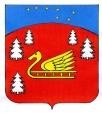 АДМИНИСТРАЦИЯМУНИЦИПАЛЬНОГО ОБРАЗОВАНИЯКРАСНООЗЕРНОЕ СЕЛЬСКОЕ ПОСЕЛЕНИЕМУНИЦИПАЛЬНОГО ОБРАЗОВАНИЯ ПРИОЗЕРСКИЙ МУНИЦИПАЛЬНЫЙ РАЙОН ЛЕНИНГРАДСКОЙ ОБЛАСТИПОСТАНОВЛЕНИЕ от   15   марта   2022   года                             №   38«О создании постоянно  действующего органа Управления звена территориальной подсистемы единой государственной системы предупреждения и ликвидации чрезвычайных ситуацийна территории МО Красноозерное сельское поселение»В соответствии со статьей 11 Федерального закона от 21 декабря 1994 года № 68-ФЗ «О защите населения и территорий от чрезвычайных ситуаций природного и техногенного характера», статьей 12 Федерального закона от 12 февраля 1998 года № 28-ФЗ «О гражданской обороне», Федеральным законом от 6 октября 2003 года № 131-ФЗ «Об общих принципах организации местного самоуправления в Российской Федерации», постановлениями Правительства Российской Федерации от 10 июля 1999 года № 782 «О создании (назначении) в организациях структурных подразделений (работников), уполномоченных на решение задач в области гражданской обороны», от 30 декабря 2003 года № 794 «О единой государственной системе предупреждения и ликвидации чрезвычайных ситуаций»,  администрация МО Красноозерное сельское поселение ПОСТАНОВЛЯЕТ:        1. Утвердить Положение о постоянно действующем органе управления  звена территориальной подсистемы единой государственной системы предупреждения и ликвидации чрезвычайных ситуаций, специально уполномоченном на решение задач в области защиты от чрезвычайных ситуаций и гражданской обороны согласно приложению.       2. Рекомендовать руководителям предприятий, организаций и учреждений независимо от организационно-правовой формы, расположенных на территории поселения:а) назначить структурные подразделения и (или) работников (где они не были назначены), уполномоченных на решение задач в области защиты от чрезвычайных ситуаций и гражданской обороны, разработать их обязанности при различных режимах функционирования и степенях готовности системы гражданской обороны;       5. Настоящее постановление подлежит опубликованию на официальном сайте администрации поселение.       6. Настоящее постановление вступает в силу с даты его опубликования.        7. Контроль за исполнением постановления оставляю за собой.Глава администрации                                                                                                            А.В. РыбакИсп. Копецкий А.В. (99-470)Разослано: дело-2, Прокуратура. ОНД и ПР.